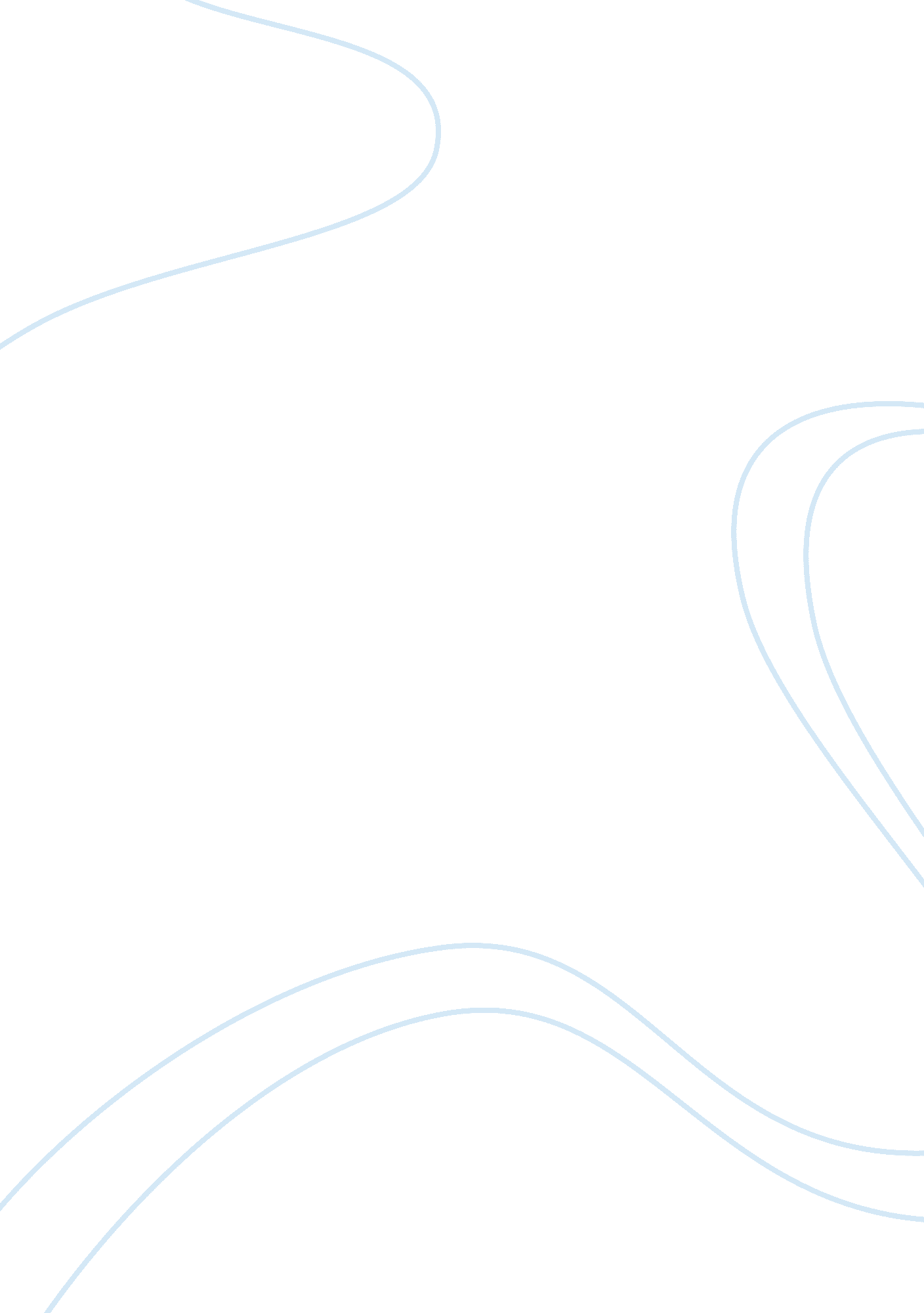 Development of hospitality housekeeping technology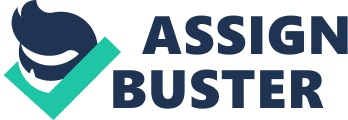 Chapter-1 Introduction Housekeeping: Housekeeping refers to the management of duties and chores concerned within the running of a social unit. it’s conjointly wont to talk to the money allotted for such use. By extension, associate degree workplace or organization, moreover because the maintenance of storage device systems. A housekeeper is a person used to manage a social unit, and therefore the domestic employees. in step with Mrs Beeton’s Book of social unit Management, the house servant is second in command within the house and “ except in massive institutions, wherever there’s a house steward, the house servant should think about herself because the immediate representative of her mistress”. (Anon., n. d.) Chapter-2 P. D. A Introduction: A personal digital assistant (PDA), conjointly called a palmtop laptop, or personal information assistant, could be a mobile device that functions as a private data manager. PDAs area unit for the most part thought-about obsolete with the widespread adoption of smartphones. Nearly all current PDAs have the power to attach to the web. A personal organizer has Associate in Nursing electronic visual show, sanctioning it to incorporate an internet browser, all current models even have audio capabilities sanctioning use as a transportable media player, and conjointly sanctioning most of them to be used as mobile phones. Most PDAs will access the web, intranets or extranets via Wi-Fi or Wireless Wide space Networks. Most PDAs use touchscreen technology. the primary personal organizer was discharged in 1984 by Psion, the Organizer II. Followed by Psion’s Series three, in 1991, that began to gibe the a lot of acquainted personal organizer vogue. It conjointly had a full keyboard. The term personal organizer was initial used on Gregorian calendar month seven, 1992 by Apple laptop chief operating officer John Sculley at the patron physical science Show in metropolis, Nevada, concerning the Apple Newton. In 1994, IBM introduced the primary personal organizer with full movable practicality, the IBM Simon, which might even be thought-about the primary smartphone. Then in 1996, Nokia introduced a personal organizer with full movable practicality, the 9000 soul, that became the world’s popular personal organizer. The soul spawned a brand new class of PDAs: the “ PDA phone”, currently known as “ smartphone”. Another early entrant during this market was Palm, with a line of personal organizer product that began in March 1996. (Anon., n. d.) Features of P. D. A: A typical electronic device includes a touchscreen for coming into knowledge, a memory card slot for knowledge storage, and IrDA, Bluetooth and/or Wi-Fi. However, some PDAs might not have barely screen, mistreatment softkeys, a directional pad, and a numeric data input device or a thumb keyboard for input; this can be usually seen on telephones that square measure incidentally PDAs. In order to own the functions expected of a electronic device, a device’s code usually includes a meeting calendar, a disruption list, Associate in Nursing address book for contacts, a calculator, and a few type of memoranda (or “ note”) program. PDAs with wireless knowledge connections conjointly usually embrace Associate in Nursing email consumer and an online browser. (Anon., n. d.) P. D. A’s use in housekeeping: A personal digital assistant be use for alter sounds, buttons, tools and far additional. Use your personal digital assistant to suit your personal or business style. Store personal and business contacts. Record contact data into the address book, wherever it’s safely keep and simply accessible. Use cellular functions for causation and receiving calls or messages if your personal digital assistant may be a phone and organizer to Manage tasks. produce a “ To-do” list that’s displayed on your home page. Organize calendar for events, appointments or forthcoming tasks. Set a reminder alarm to present you a notice before forthcoming item. Calculate figures with the personal digital assistant calculator. Search the online. bestride the net to look pages or transfer information. Send or receive emails or text messages from cellular suppliers or instant courier services. Download and play music or videos. Take photos or record video. Type in Word to jot notes or write a document. Use surpass to create and write spreadsheets. Connect between your personal digital assistant and laptop or laptop computer to transfer information, save documents or synchronize all information. Chapter-3 Radio Frequency Identification Device. Uses of rfid in housekeeping: Hotels square measure still holding on to money-saving habits developed over the past few years, perpetually on the lookout for tactics to trim their budget whereas remaining effective. that’s why the employment of radio-frequency identification microchips in edifice uniforms and linens square measure starting up as a money-saving investmentThe chips square measure designed to trace the movement of uniforms or linens to and from laundry areas so as to chop down on excess washes, continuation the lifetime of most materials. “ The chips themselves outlive the clothes,” aforesaid William Beatty, linen manager for the Revel urban center. “ One of the most important edges these chips offer USA is that it keeps our request straight. The previous system of exploitation bar codes and manually investigation linens is out.” (Anon., n. d.) Chapter-4 MICROFIBER Introduction: Microfiber or microfiber is fiber finer than one or one’s denier or decitex/thread. this is often 1/100th the diameter of a personality’s hair and 1/20th the diameter of a strand of silk. the foremost common varieties of microfibers are made of polyesters, polyamides (e. g., nylon, Kevlar, Nomex, trogamide), or a conjugation of polyester, polyamide, and polypropene (Prolen). Microfiber is employed to form mats, knits, and weaves for attire, upholstery, industrial filters, and cleansing product. The shape, size, and combos of artificial fibers ar chosen for specific characteristics, together with softness, toughness, absorption, water repellency, electrodynamics, and filtering capabilities. (Anon., n. d.) How microfibers help in cleaning: In cleansing product, microfiber are often 100 percent polyester, or a mix of polyester and polymeric amide (nylon). It are often each a woven product or a non woven product, the latter most frequently employed in restricted use or disposable cloths. In a number of the highest-quality materials for several cleansing applications, the fiber is split throughout the producing method to provide areas in every fiber. If one were to appear at a cross section of the many split microfiber material below extreme magnification, it’d appear as if AN asterisk. it is the split fiber, and also the size of the individual filaments operating in conjunction with the areas between them that will the work. They develop and hold the mud and dirt, and absorb liquid. Unlike cotton, microfiber leaves no lint, the exception being some small suede blends, wherever the surface is automatically processed to provide a soft plush feel. (Anon., n. d.) Environmental and safety: Microfiber textiles tend to be ignitible if factory-made from hydrocarbons (polyester) or carbohydrates (cellulose) and emit deadly gases once burning, a lot of thus if aromatic (PET, PS, ABS) or treated with halogenated flame retarders and aromatic dyes. Their polyester and nylon stock square measure made up of petrochemicals, that don’t seem to be a natural resource and don’t seem to be perishable. However, if created out of plastic, they’re 100% reusable (Prolen). For most cleanup applications they’re designed for continual use instead of being discarded once use. (An exception is that the precise cleanup of optical parts wherever a wet material is drawn once across the thing and should not be used once more because the detritus collected and currently embedded within the material could scratch the optical surface.) In several house cleanup applications (washing floors, furniture, etc.) microfiber cleanup materials is used while not detergents or cleanup solutions which might preferably be required. There square measure environmental issues concerning this product coming into the oceanic organic phenomenon. However, no pesticides square measure used for manufacturing artificial fibres (in comparison to cotton). If these merchandise square measure manufactured from plastic yarn, the yarn is dope-dyed; i. e. no water is employed for colouring (as with cotton, wherever thousands of litres of water become contaminated) (Anon., n. d.) Chapter-5 Light and Climate Control Introduction: The system is integrated to the hotel’s management system permitting employees to examine the period standing of an area from occupancy to guest wants and requests. this permits employees to execute their tasks additional with efficiency. Within the space, a guest will show employees if the space must be created, if there’s cleanup to be picked up, trigger associate alarm for emergencies or prefer ‘ do not disturb’. Staff will monitor and management HVAC supported occupancy to scale back energy prices, attend to guest requests instantly for improved service, quick cool rooms for comfort once the guest checks in and monitor guest departure for cleanup service. In sensible terms, this suggests work doesn’t disturb guests and HVAC and lighting area unit ne’er wasting energy in unoccupied rooms. This clever system will mechanically switch all lighting, flip the climate system to a additional economic level and shut the blinds as before long because the guest checks out. About light and climate control device: An possibility for mounting a multifunction electrical device outside the guest space is out there. this could be wont to notify edifice workers the space standing, as an example, “ make up room”, “ do not disturb” or “ laundry pick-up required”. The multifunction electrical device may be used as a door bell. This door bell may be disabled if the guest has appointed the “ do not disturb” operate of the system. Once within, the guest enters the space card key into the management systems card holder and this could then trigger multiple functions like open blinds, change thermostat to previous set level and switch on lighting. With the system able to perform multiple functions mechanically, the guest doesn’t got to actively act with the system, because the system is interacting with them. This automation adds to guest comfort as they don’t got to operate multiple panels, setting the space to their feeling. When the guest leaves the space taking the cardboard key with them, the space can mechanically perform a pack up sequence when a delay. at intervals the pack up sequence, the thermostat are set to a cost-effective mode, all lighting are changed, selected power points may be disabled, thus removing electronic devices on stand-by power and therefore the blinds may be closed insulating the space from potential activity. If the sleeping room incorporates a balcony door or window, the system may be set in order that if the guest opens either of those, then the air con system can mechanically switch or amendment to a desired mode. This energy saving feature will contribute to considerably reducing the price of running air con services unnecessarily. Motion detection at intervals the lavatory may be a helpful feature and prevents guests sorting out management panels within the dark. The operation of the detector may be obsessed on the time, permitting totally different functionalists between night and day. as an example, if occupancy is detected within the lavatory for the primary time throughout the night, the lighting can slowly work up to a coffee level, permitting guests to regulate. when no occupancy has been detected, the lighting can mechanically close up therein space. Chapter- 6 Mirror television Introduction: A “ Mirror TV” or “ TV Mirror” may be a tv device that’s convertible to a mirror. Mirror TVs area unit typically used to avoid wasting area or conceal physical science in living areas like bedrooms and living rooms. Mirror TVs are often integrated into interior styles, together with sensible Homes and residential automation integration. The device consists of specially built mirror glass with AN digital display TV behind the reflected surface. The mirror is fastidiously polarized to permit a picture to transfer through the mirror, specified once the TV is off, the device seems like a mirror. Models embody High-Definition practicality, common with the digital display technology utilized in the screens. Some makers supply high-end input and output choices for entire-home A/V integration. (Anon., n. d.) (Anon., n. d.) The Mirror Barcelona: the mirror Barcelona is a hotel in Barcelona which is completely made up of mirrors which are televisions. It has 63 rooms and every room has Smart design rooms. TV LED (ultra-thin) 40 ” in room. TV LED (ultra-thin) 22 ” in W. C. Hairdryer Bed of 1. 80 m “ Treca de Paris” House Lighting scenes generation Room with alarm intrusion proximity card access control system Soundproofing of high quality Doors with automatic shelf system Automatic “ Do not disturb” Independent efficient air-conditioning Free cable and wireless internet (50 Mb symmetric) (Anon., n. d.) Conclusion Hospitality may be a never ending business. It provides a wide scope of different opportunity in different fields. And the new upcoming trends are helping this industry develop and flourish. Cleanliness is just a part of housekeeping. The main objective of housekeeping is maintaining order and the new trends are helping the housekeeping department work efficiently and smoothly. 